To Prove :GK  BC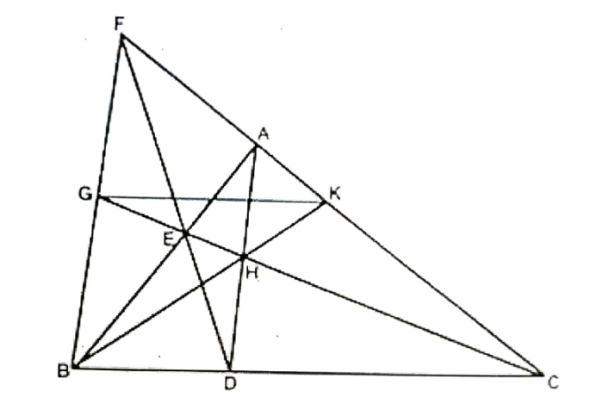 It is enough to prove (from converse of BPT)Proof:In cevians FD, BA, CG are concurrent at E. -----------------------------(1)In  ceivans AD, BK, CF are concurrent at H  [from Ceva's theorem] -------------------------- (2)In  DEF is transversal   (from 'Menaulas Theorem') --------------------- (3)from (2) & (3)Adding '1' on both sidessubtracting '1' on both sides   [  ------------------------------(4)from (1) & (4)Which implies GK BC from converse of basic proportionality theorem.     ***********